§1601.  Entry of judgment; attachments and rights to disclose preserved; death of partyIn criminal cases the clerk of courts of a county, by virtue of a certificate from the law court, received in vacation, shall enter judgment as of the preceding term.In civil cases judgment shall be entered forthwith upon receipt of the certificate of decision from the law court. If the judgment is for the plaintiff, any attachment then in force shall continue for 60 days after entry of such judgment. When a party to an action dies while the action is pending before the law court, and no suggestion of death has been made upon the docket of the county where the action is pending, at the time when the certificate of decision is received by the clerk of courts in such county, any Justice of the Superior Court may order such action to be continued in order that such death may be suggested upon such county docket, and the proper parties entitled to defend or prosecute such action may enter their appearance therein. Such justice may further order that any attachment then in force shall continue for such time in excess of 60 days after entry of judgment as in his discretion he deems necessary to protect the interests of the plaintiff.The State of Maine claims a copyright in its codified statutes. If you intend to republish this material, we require that you include the following disclaimer in your publication:All copyrights and other rights to statutory text are reserved by the State of Maine. The text included in this publication reflects changes made through the First Regular and First Special Session of the 131st Maine Legislature and is current through November 1. 2023
                    . The text is subject to change without notice. It is a version that has not been officially certified by the Secretary of State. Refer to the Maine Revised Statutes Annotated and supplements for certified text.
                The Office of the Revisor of Statutes also requests that you send us one copy of any statutory publication you may produce. Our goal is not to restrict publishing activity, but to keep track of who is publishing what, to identify any needless duplication and to preserve the State's copyright rights.PLEASE NOTE: The Revisor's Office cannot perform research for or provide legal advice or interpretation of Maine law to the public. If you need legal assistance, please contact a qualified attorney.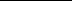 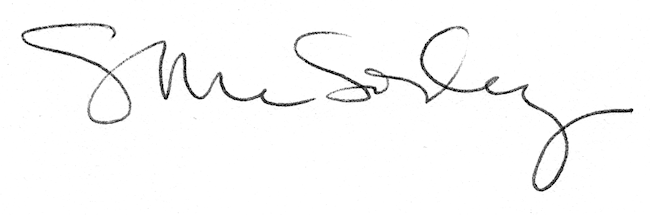 